Navodila za delo od 14. 4. 2020 do 17. 4. 2020 Pozdravljeni, ker boste odsotni od rednega pouka v šoli in s tem tudi od rednih ur športa sva vam učitelja športa pripravila aktivnosti, ki jih v tem času izvajate. Seveda je na prvem mestu vaše počutje in zdravje, zato se aktivnosti lotite odgovorno. Če imate vročino, se slabo počutite je športna aktivnost absolutno odsvetovana. Če imate možnost iti v naravo bo to zagotovo blagodejno delovalo na vaše počutje, vendar se izogibajte obljudenih krajev, igrišč, zunanjih fitnesov, igral, klopic, skratka področij, kjer se kopičijo ljudje in lahko za seboj puščajo svoje viruse. Prav tako vam odsvetujeva skupinske športe, kjer je nevarnost okužbe preko telesnega stika in žoge. Za zunanjo rekreacijo so tako najbolj primerni gozdovi, travniki, polja, sprehajalne poti, parki. V primeru, da do njih ne morete dostopati, pa vam priporočava vadbo doma. Dnevnik vadbe 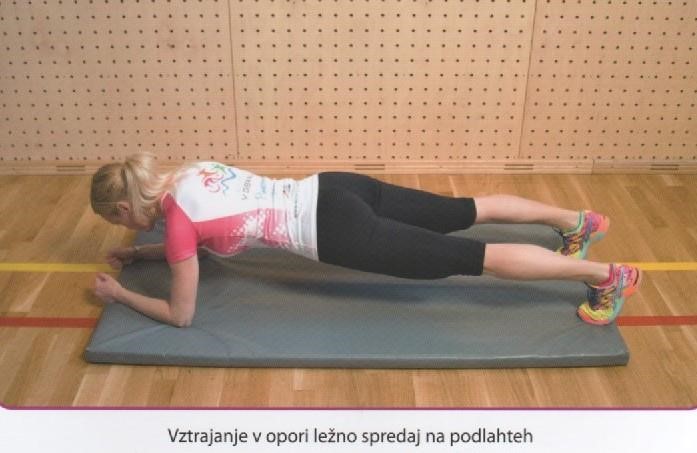 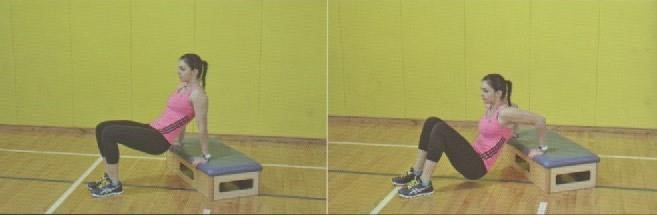 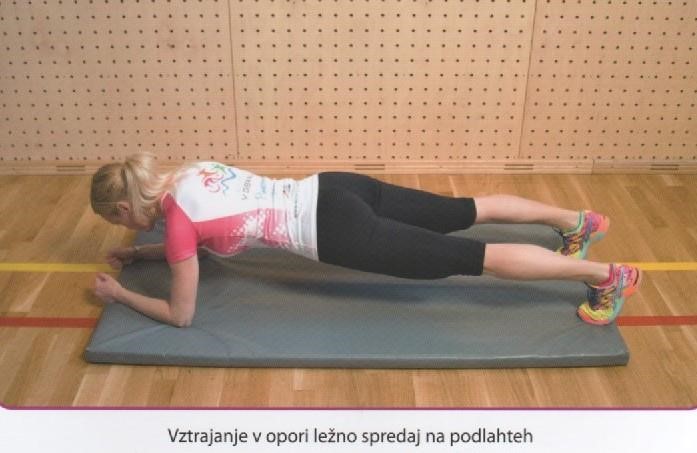 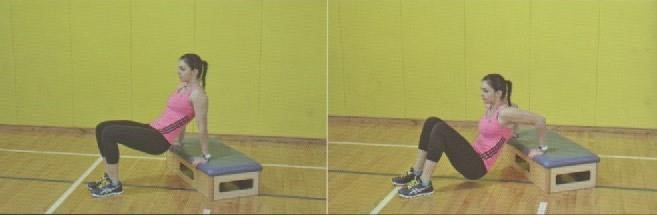 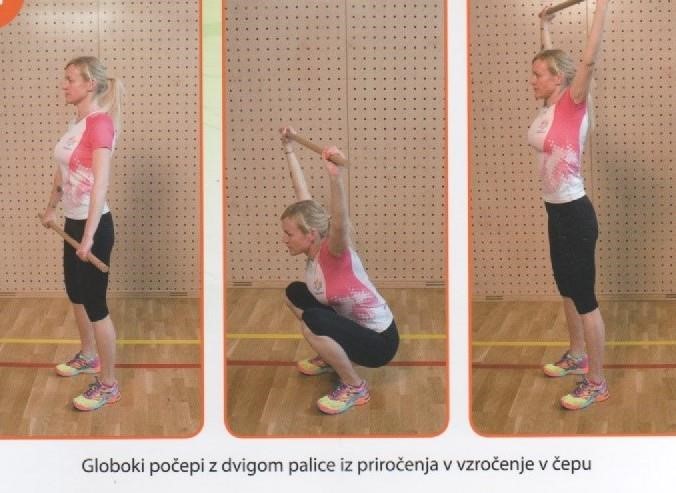 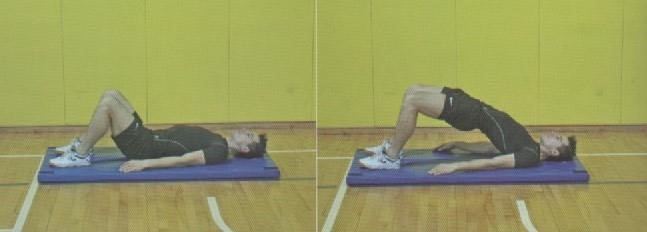 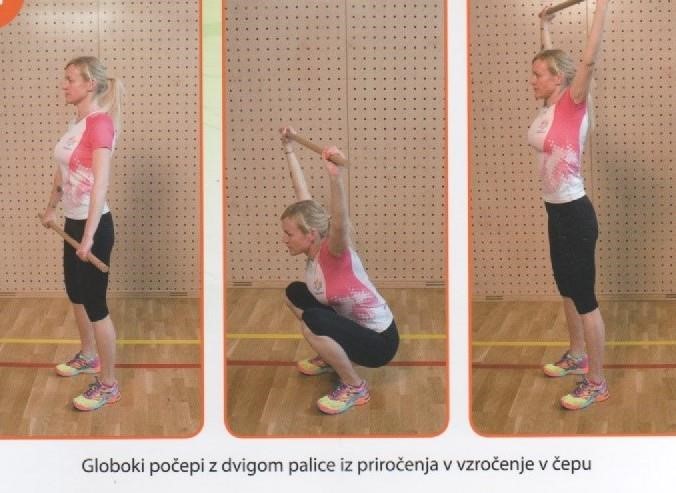 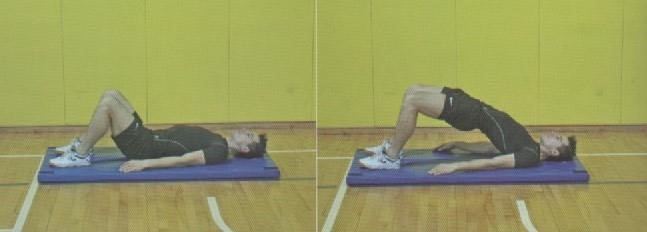 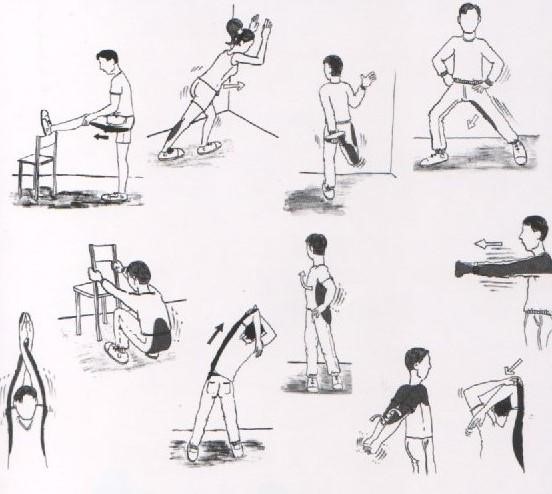 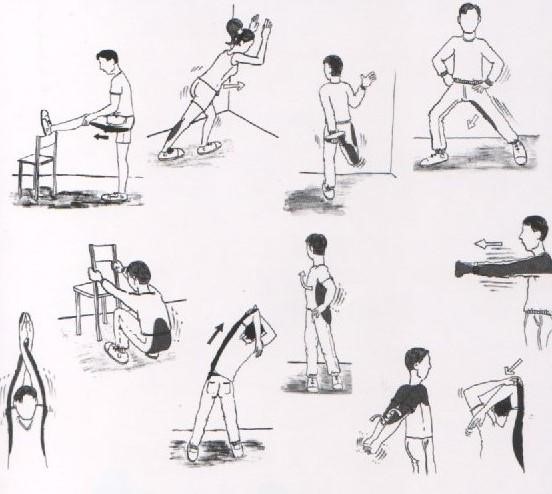 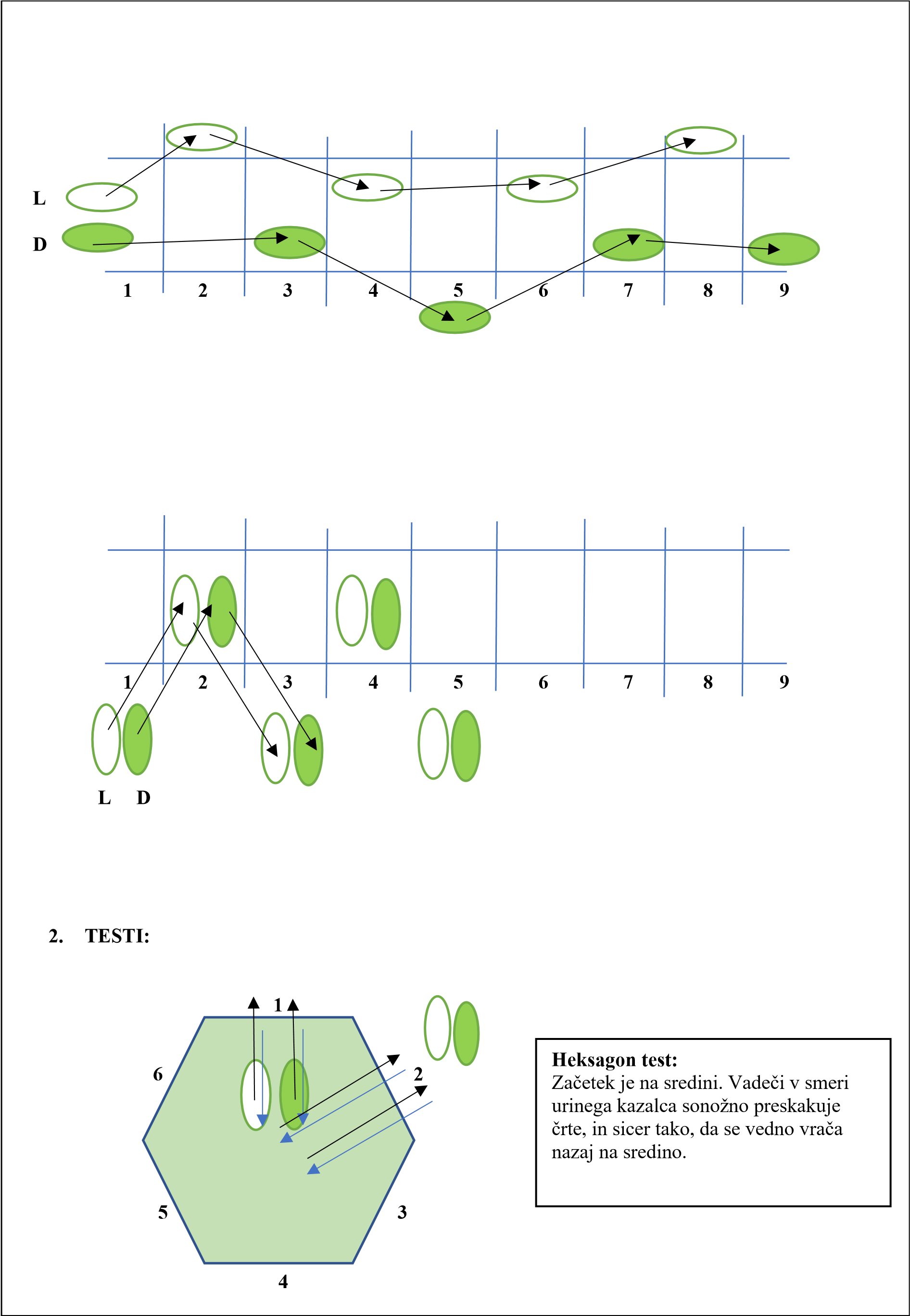 Ljubljana, 10. 4. 2020                                               Aktiv športaTOR 14.4. SRE 15.4. ČET 16.4. PET 17.4. vrsta vadbe: vrsta vadbe: vrsta vadbe: vrsta vadbe: količina (čas, št. ponovitev, serij): količina (čas, št. ponovitev, serij): količina (čas, št. ponovitev, serij): količina (čas, št. ponovitev, serij): Razred: 7.b Predmet: ŠPORT Ura:  Datum: 15. 4. 2020 Učitelja : Angela Plevnik/ Jože ČasarUčna enota: VADBA ZA MOČ Učna enota: VADBA ZA MOČ Učna enota: VADBA ZA MOČ Učna enota: VADBA ZA MOČ Učna enota: VADBA ZA MOČ Cilji: • razvijati eksplozivno, repetativno in statično moč. Cilji: • razvijati eksplozivno, repetativno in statično moč. Cilji: • razvijati eksplozivno, repetativno in statično moč. Cilji: • razvijati eksplozivno, repetativno in statično moč. Cilji: • razvijati eksplozivno, repetativno in statično moč. Učne metode: izkustveno učenje –  praktično delo  Učne metode: izkustveno učenje –  praktično delo  Učne metode: izkustveno učenje –  praktično delo  Učne metode: izkustveno učenje –  praktično delo  Učne metode: izkustveno učenje –  praktično delo  Učne oblike: individualna Učne oblike: individualna Učne oblike: individualna Učne oblike: individualna Učne oblike: individualna Učni pripomočki/sredstva: klop (ali stopnica), palica (ali metla, dežnik,…) Učni pripomočki/sredstva: klop (ali stopnica), palica (ali metla, dežnik,…) Učni pripomočki/sredstva: klop (ali stopnica), palica (ali metla, dežnik,…) Učni pripomočki/sredstva: klop (ali stopnica), palica (ali metla, dežnik,…) Učni pripomočki/sredstva: klop (ali stopnica), palica (ali metla, dežnik,…) IZVEDBA UČNE URE IZVEDBA UČNE URE IZVEDBA UČNE URE IZVEDBA UČNE URE IZVEDBA UČNE URE I. uvodni del ➢ GIMNASTIČNE VAJE: Dinamične:  o 	nizki skiping na mestu, o 	srednji skiping na mestu, o 	visoki skiping na mestu, korakanje na mestu; dotik komolec-nasprotno koleno, o 	10 počepov, dvigovanje pet na mestu – zametavanje (»brcanje v zadnjico«), o 	10 vojaških poskokov (opora ležno spredaj-čep-skok), Statične: izvajamo na mestu Kompleks GV: 10x odkloni glave (D/L) 10x kroženje z rokami naprej, 10x nazaj, 10 odkloni trupa (D/L) 10 suki trupa (D/L) (stojimo razkoračno, sukamo samo trup, stopali ne primikamo) 10x predkloni, 2x10 zamahi v prednoženje (zamahi s stegnjeno nogo naprej) 10x izpadni korak (D/L) kroženje z zapestji in gležnji. I. uvodni del ➢ GIMNASTIČNE VAJE: Dinamične:  o 	nizki skiping na mestu, o 	srednji skiping na mestu, o 	visoki skiping na mestu, korakanje na mestu; dotik komolec-nasprotno koleno, o 	10 počepov, dvigovanje pet na mestu – zametavanje (»brcanje v zadnjico«), o 	10 vojaških poskokov (opora ležno spredaj-čep-skok), Statične: izvajamo na mestu Kompleks GV: 10x odkloni glave (D/L) 10x kroženje z rokami naprej, 10x nazaj, 10 odkloni trupa (D/L) 10 suki trupa (D/L) (stojimo razkoračno, sukamo samo trup, stopali ne primikamo) 10x predkloni, 2x10 zamahi v prednoženje (zamahi s stegnjeno nogo naprej) 10x izpadni korak (D/L) kroženje z zapestji in gležnji. I. uvodni del ➢ GIMNASTIČNE VAJE: Dinamične:  o 	nizki skiping na mestu, o 	srednji skiping na mestu, o 	visoki skiping na mestu, korakanje na mestu; dotik komolec-nasprotno koleno, o 	10 počepov, dvigovanje pet na mestu – zametavanje (»brcanje v zadnjico«), o 	10 vojaških poskokov (opora ležno spredaj-čep-skok), Statične: izvajamo na mestu Kompleks GV: 10x odkloni glave (D/L) 10x kroženje z rokami naprej, 10x nazaj, 10 odkloni trupa (D/L) 10 suki trupa (D/L) (stojimo razkoračno, sukamo samo trup, stopali ne primikamo) 10x predkloni, 2x10 zamahi v prednoženje (zamahi s stegnjeno nogo naprej) 10x izpadni korak (D/L) kroženje z zapestji in gležnji. I. uvodni del ➢ GIMNASTIČNE VAJE: Dinamične:  o 	nizki skiping na mestu, o 	srednji skiping na mestu, o 	visoki skiping na mestu, korakanje na mestu; dotik komolec-nasprotno koleno, o 	10 počepov, dvigovanje pet na mestu – zametavanje (»brcanje v zadnjico«), o 	10 vojaških poskokov (opora ležno spredaj-čep-skok), Statične: izvajamo na mestu Kompleks GV: 10x odkloni glave (D/L) 10x kroženje z rokami naprej, 10x nazaj, 10 odkloni trupa (D/L) 10 suki trupa (D/L) (stojimo razkoračno, sukamo samo trup, stopali ne primikamo) 10x predkloni, 2x10 zamahi v prednoženje (zamahi s stegnjeno nogo naprej) 10x izpadni korak (D/L) kroženje z zapestji in gležnji. I. uvodni del ➢ GIMNASTIČNE VAJE: Dinamične:  o 	nizki skiping na mestu, o 	srednji skiping na mestu, o 	visoki skiping na mestu, korakanje na mestu; dotik komolec-nasprotno koleno, o 	10 počepov, dvigovanje pet na mestu – zametavanje (»brcanje v zadnjico«), o 	10 vojaških poskokov (opora ležno spredaj-čep-skok), Statične: izvajamo na mestu Kompleks GV: 10x odkloni glave (D/L) 10x kroženje z rokami naprej, 10x nazaj, 10 odkloni trupa (D/L) 10 suki trupa (D/L) (stojimo razkoračno, sukamo samo trup, stopali ne primikamo) 10x predkloni, 2x10 zamahi v prednoženje (zamahi s stegnjeno nogo naprej) 10x izpadni korak (D/L) kroženje z zapestji in gležnji. Razred: 7.bPredmet: ŠPORT Ura:  Datum: 17. 4. 2020 Učitelj: Angela Plevnik/ Jože Časar Učna enota: KOORDINACIJA Učna enota: KOORDINACIJA Učna enota: KOORDINACIJA Učna enota: KOORDINACIJA Učna enota: KOORDINACIJA Cilji: • razvijati koordinacijo in hiter odziv Cilji: • razvijati koordinacijo in hiter odziv Cilji: • razvijati koordinacijo in hiter odziv Cilji: • razvijati koordinacijo in hiter odziv Cilji: • razvijati koordinacijo in hiter odziv Učne metode: izkustveno učenje –  praktično delo  Učne metode: izkustveno učenje –  praktično delo  Učne metode: izkustveno učenje –  praktično delo  Učne metode: izkustveno učenje –  praktično delo  Učne metode: izkustveno učenje –  praktično delo  Učne oblike: individualna Učne oblike: individualna Učne oblike: individualna Učne oblike: individualna Učne oblike: individualna Učni pripomočki/sredstva: krede ali vrvice (za označbo tal) Učni pripomočki/sredstva: krede ali vrvice (za označbo tal) Učni pripomočki/sredstva: krede ali vrvice (za označbo tal) Učni pripomočki/sredstva: krede ali vrvice (za označbo tal) Učni pripomočki/sredstva: krede ali vrvice (za označbo tal) IZVEDBA UČNE URE IZVEDBA UČNE URE IZVEDBA UČNE URE IZVEDBA UČNE URE IZVEDBA UČNE URE 	I. 	uvodni del ➢ GIMNASTIČNE VAJE:  Dinamične:  o 	nizki skiping na mestu, o 	srednji skiping na mestu, o 	visoki skiping na mestu, korakanje na mestu; dotik komolec-nasprotno koleno, o 	10 počepov, dvigovanje pet na mestu – zametavanje (»brcanje v zadnjico«), o 	10 vojaških poskokov (opora ležno spredaj-čep-skok), Statične: izvajamo na mestu Kompleks GV: 10x odkloni glave (D/L) 10x kroženje z rokami naprej, 10x nazaj, 10 odkloni trupa (D/L) 10 suki trupa (D/L) (stojimo razkoračno, sukamo samo trup, stopali ne primikamo) 10x predkloni, 2x10 zamahi v prednoženje (zamahi s stegnjeno nogo naprej) 10x izpadni korak (D/L) kroženje z zapestji in gležnji. II. glavni del 1. AGILNOSTNA LESTEV: (črte si lahko označite z vrvicami, narišete s kredo,…) vaje: sonožni poskoki; naprej/ nazaj/ 2 naprej, 1 nazaj; poskoki; narazen-skupaj; tek;  bočni sonožni poskoki; naprej-nazaj diagonalno, bočni tek; plazenje naprej/ nazaj; 	I. 	uvodni del ➢ GIMNASTIČNE VAJE:  Dinamične:  o 	nizki skiping na mestu, o 	srednji skiping na mestu, o 	visoki skiping na mestu, korakanje na mestu; dotik komolec-nasprotno koleno, o 	10 počepov, dvigovanje pet na mestu – zametavanje (»brcanje v zadnjico«), o 	10 vojaških poskokov (opora ležno spredaj-čep-skok), Statične: izvajamo na mestu Kompleks GV: 10x odkloni glave (D/L) 10x kroženje z rokami naprej, 10x nazaj, 10 odkloni trupa (D/L) 10 suki trupa (D/L) (stojimo razkoračno, sukamo samo trup, stopali ne primikamo) 10x predkloni, 2x10 zamahi v prednoženje (zamahi s stegnjeno nogo naprej) 10x izpadni korak (D/L) kroženje z zapestji in gležnji. II. glavni del 1. AGILNOSTNA LESTEV: (črte si lahko označite z vrvicami, narišete s kredo,…) vaje: sonožni poskoki; naprej/ nazaj/ 2 naprej, 1 nazaj; poskoki; narazen-skupaj; tek;  bočni sonožni poskoki; naprej-nazaj diagonalno, bočni tek; plazenje naprej/ nazaj; 	I. 	uvodni del ➢ GIMNASTIČNE VAJE:  Dinamične:  o 	nizki skiping na mestu, o 	srednji skiping na mestu, o 	visoki skiping na mestu, korakanje na mestu; dotik komolec-nasprotno koleno, o 	10 počepov, dvigovanje pet na mestu – zametavanje (»brcanje v zadnjico«), o 	10 vojaških poskokov (opora ležno spredaj-čep-skok), Statične: izvajamo na mestu Kompleks GV: 10x odkloni glave (D/L) 10x kroženje z rokami naprej, 10x nazaj, 10 odkloni trupa (D/L) 10 suki trupa (D/L) (stojimo razkoračno, sukamo samo trup, stopali ne primikamo) 10x predkloni, 2x10 zamahi v prednoženje (zamahi s stegnjeno nogo naprej) 10x izpadni korak (D/L) kroženje z zapestji in gležnji. II. glavni del 1. AGILNOSTNA LESTEV: (črte si lahko označite z vrvicami, narišete s kredo,…) vaje: sonožni poskoki; naprej/ nazaj/ 2 naprej, 1 nazaj; poskoki; narazen-skupaj; tek;  bočni sonožni poskoki; naprej-nazaj diagonalno, bočni tek; plazenje naprej/ nazaj; 	I. 	uvodni del ➢ GIMNASTIČNE VAJE:  Dinamične:  o 	nizki skiping na mestu, o 	srednji skiping na mestu, o 	visoki skiping na mestu, korakanje na mestu; dotik komolec-nasprotno koleno, o 	10 počepov, dvigovanje pet na mestu – zametavanje (»brcanje v zadnjico«), o 	10 vojaških poskokov (opora ležno spredaj-čep-skok), Statične: izvajamo na mestu Kompleks GV: 10x odkloni glave (D/L) 10x kroženje z rokami naprej, 10x nazaj, 10 odkloni trupa (D/L) 10 suki trupa (D/L) (stojimo razkoračno, sukamo samo trup, stopali ne primikamo) 10x predkloni, 2x10 zamahi v prednoženje (zamahi s stegnjeno nogo naprej) 10x izpadni korak (D/L) kroženje z zapestji in gležnji. II. glavni del 1. AGILNOSTNA LESTEV: (črte si lahko označite z vrvicami, narišete s kredo,…) vaje: sonožni poskoki; naprej/ nazaj/ 2 naprej, 1 nazaj; poskoki; narazen-skupaj; tek;  bočni sonožni poskoki; naprej-nazaj diagonalno, bočni tek; plazenje naprej/ nazaj; 	I. 	uvodni del ➢ GIMNASTIČNE VAJE:  Dinamične:  o 	nizki skiping na mestu, o 	srednji skiping na mestu, o 	visoki skiping na mestu, korakanje na mestu; dotik komolec-nasprotno koleno, o 	10 počepov, dvigovanje pet na mestu – zametavanje (»brcanje v zadnjico«), o 	10 vojaških poskokov (opora ležno spredaj-čep-skok), Statične: izvajamo na mestu Kompleks GV: 10x odkloni glave (D/L) 10x kroženje z rokami naprej, 10x nazaj, 10 odkloni trupa (D/L) 10 suki trupa (D/L) (stojimo razkoračno, sukamo samo trup, stopali ne primikamo) 10x predkloni, 2x10 zamahi v prednoženje (zamahi s stegnjeno nogo naprej) 10x izpadni korak (D/L) kroženje z zapestji in gležnji. II. glavni del 1. AGILNOSTNA LESTEV: (črte si lahko označite z vrvicami, narišete s kredo,…) vaje: sonožni poskoki; naprej/ nazaj/ 2 naprej, 1 nazaj; poskoki; narazen-skupaj; tek;  bočni sonožni poskoki; naprej-nazaj diagonalno, bočni tek; plazenje naprej/ nazaj; 